GUÍA DIGITAL N°2Tarea ASIGNATURA: Historia, Geografía y Ciencias SocialesCURSO:   1° AÑODOCENTE: Maribel Medina RebolledoSEMANA: 06 al 10 de AbrilOBJETIVO DE LA CLASE: Secuenciar acontecimientos y actividades de la vida cotidiana, personal y familiar.ACTIVIDAD:Ahora te toca a ti demostrar tus habilidades… PAUSA ACTIVATe invito a realizar la siguiente pausa activa que te ayudara a relajar tu cuerpo, fortalecer tu mente para un mejor desempeño y bienestar a la hora de realizar las actividades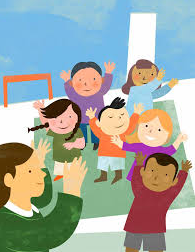 https://www.youtube.com/watch?v=ZxUVaSDNC2ULee atentamente las preguntas planteadas y luego responde las preguntas en tu cuaderno de la asignatura, con letra clara para que pueda ser leída por otros con facilidad.  Recuerda que solo debes escribir en tu cuaderno fecha, objetivo de la clase (OA) y las respuestas.OA: Secuenciar acontecimientos y actividades de la vida cotidiana, personal y familiar.RECORDEMOS: Momentos del día antes de comenzar con la lección de hoyhttps://www.youtube.com/watch?v=68lrhk4es9Mhttps://www.youtube.com/watch?v=M0LpA8jp9KELección 2: El año pasado, este año, el año próximo Observa, escribe y responde las preguntas de las páginas  22 y 23  del texto, solo colocando la letra que corresponda A-B-C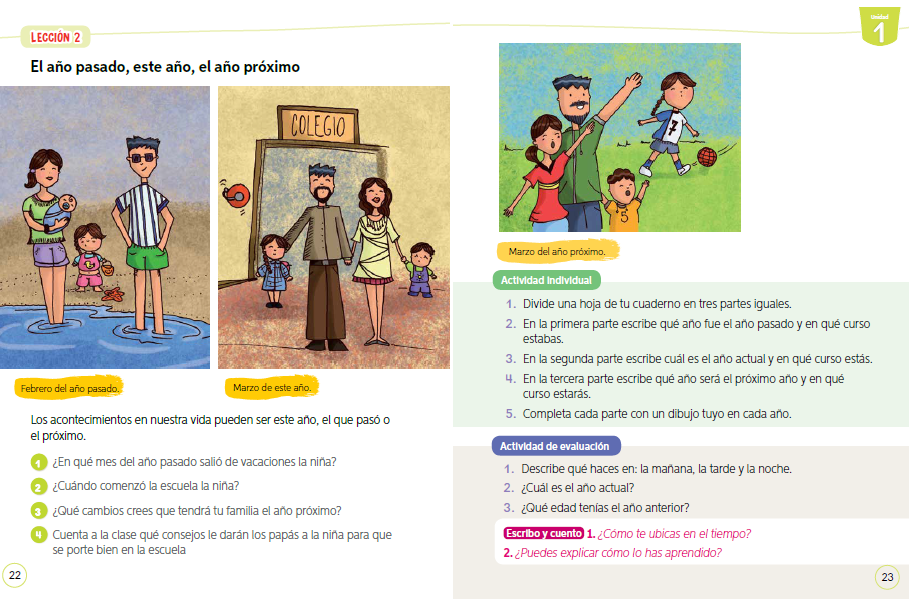 ¿En qué mes del año pasado salió de vacaciones la niña?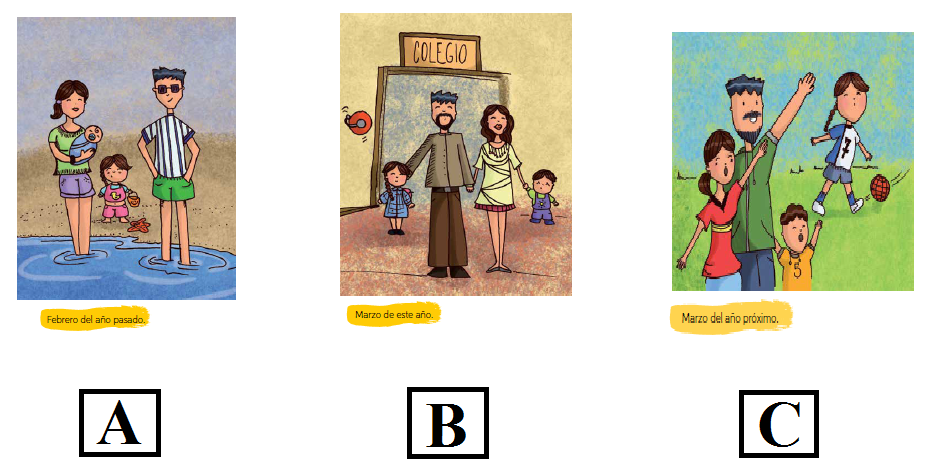 ¿Cuándo comenzó la escuela la niña?Divide una hoja de tu cuaderno en tres partes iguales.En la primera parte escribe qué año fuel el año pasado y en qué curso estabas.En la segunda parte escribe cuál es el año actual y en qué curso estás.En la tercera parte escribe qué año será el próximo año y en qué curso estarás.Completa cada parte con un dibujo tuyo en cada año.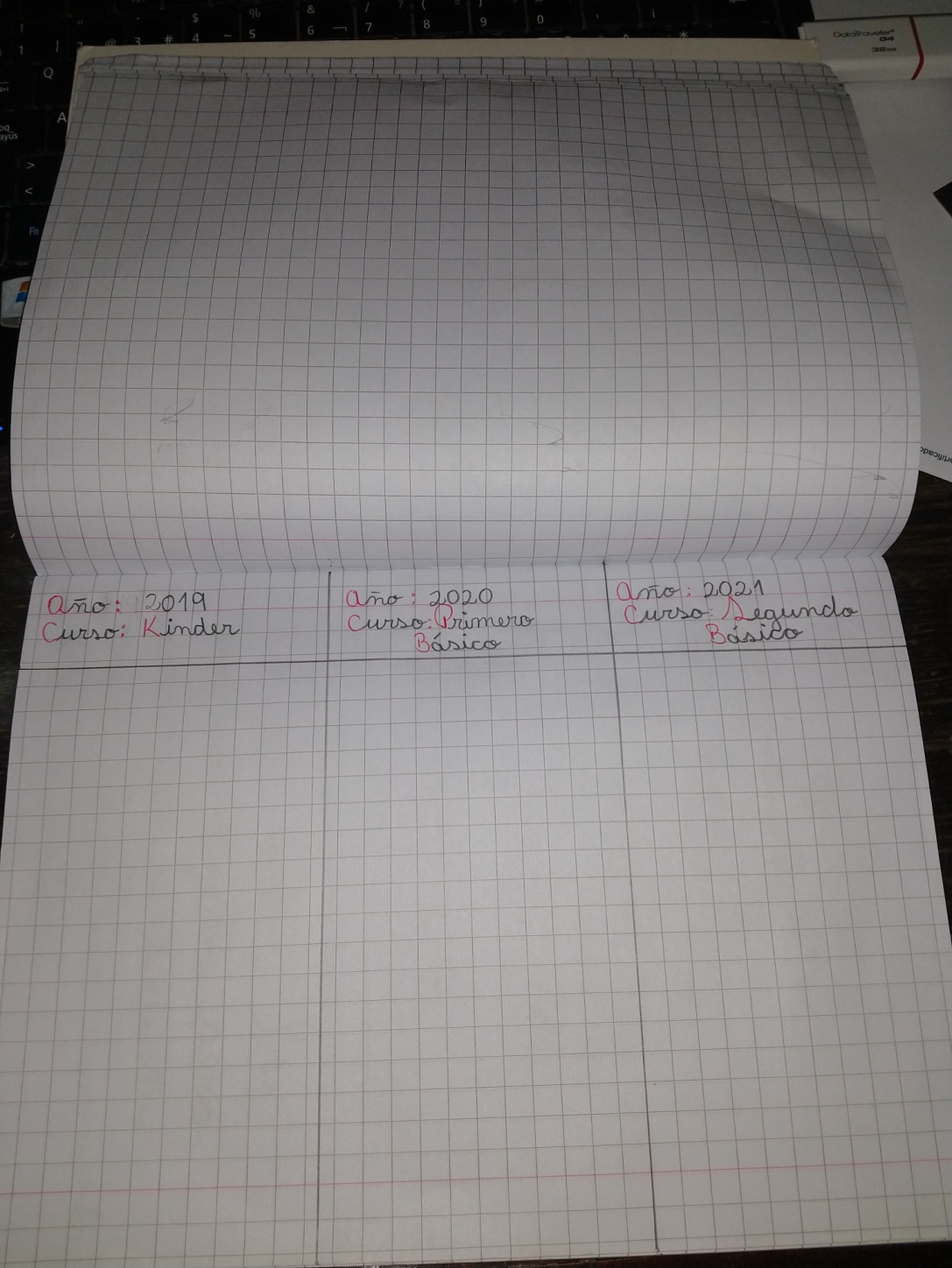 Estimado estudiante: Deseo de todo corazón te encuentres bienComo tú profesor: Confío en tu honestidad y necesito que utilices esta hoja al final de haber realizado tus ejercicios, ya que te entrego el solucionario con la finalidad que compares tu respuesta.SI TIENES TODO BIEN FELICITACIONES SI TE EQUIVOCASTE CONOCERÁS DONDE ESTUVO TU ERROR. FELICITACIONES POR TU HONESTIDAD TU ERES CAPAZ TEN PRESENTE…    DE LOS ERRORES SE APRENDESolucionario ¿En qué mes del año pasado salió de vacaciones la niña?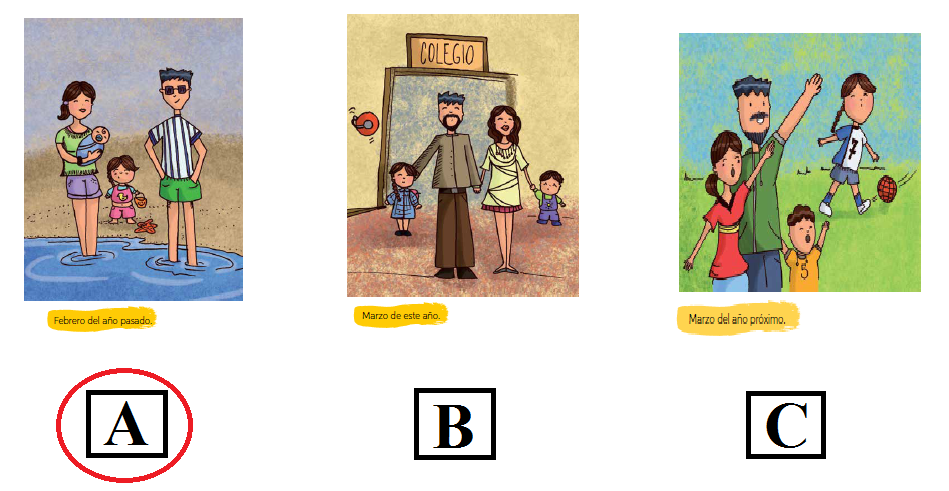 ¿Cuándo comenzó la escuela la niña?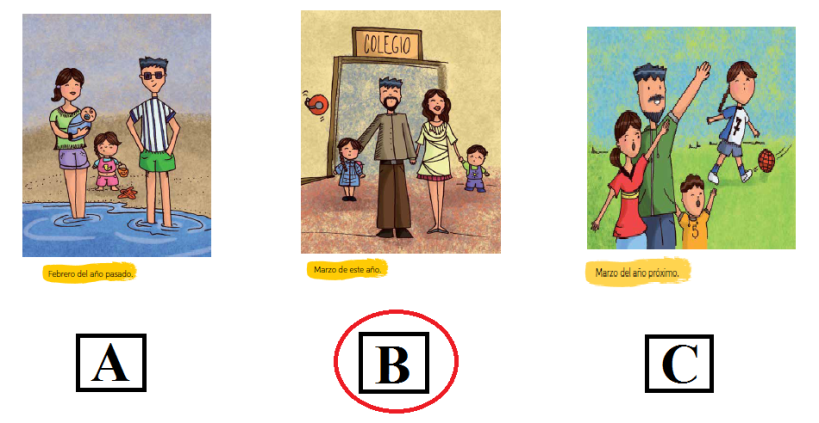 PAUSA ACTIVA PARA FINALIZARhttps://www.youtube.com/watch?v=JoMNfrNX6rY